RAPPORT D’EVALUATION EXTERNE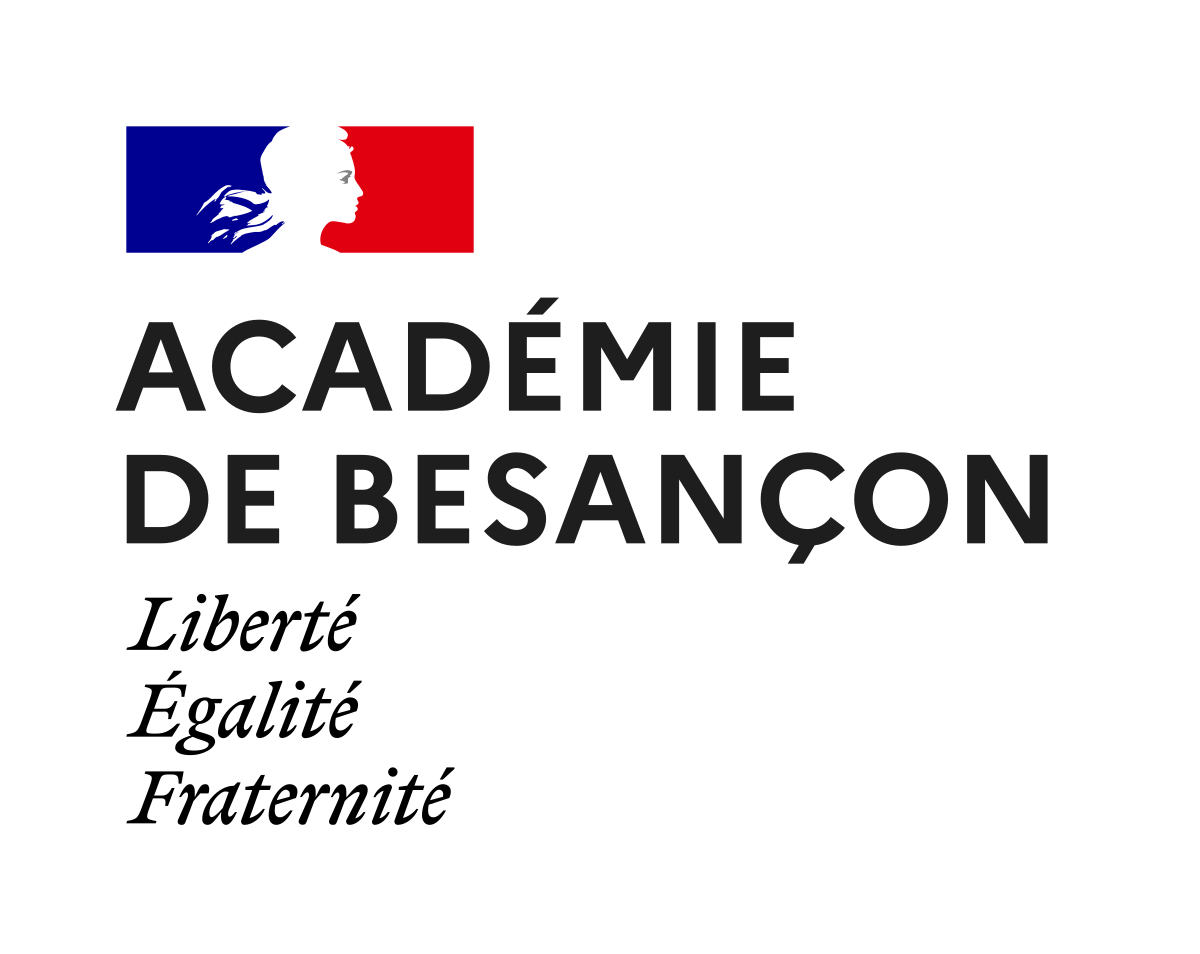 Ecole Primaire Intercommunale AUTECHAUXObjectifsL’évaluation externe s’appuie sur l’auto-évaluation et en constitue un prolongement par le croisement des regards qu’elle construit, celui des acteurs de terrain engagés et celui des observateurs extérieurs. L’auto-évaluation éclaire l’évaluation externe en même temps que cette dernière contribue à la mettre en perspective, par une analyse distanciée des indicateurs et des pièces du dossier d’auto-évaluation, une observation globale de l’école et des échanges nourris avec toutes celles et ceux qui sont impliqués dans la réussite des élèves. Compte tenu de la mission de service public, dans le respect de la singularité de l’école, l’évaluation externe vise à identifier ses forces, ses faiblesses et à s’appuyer sur son potentiel pour explorer avec elle les marges de manœuvre et de progrès propres à garantir à l’ensemble des élèves des acquis solides, un parcours adapté à leur profil et leurs aspirations et une orientation ambitieuse et pertinente. Présentation de l’organisation et des modalités de l’auto évaluation et de l’évaluation externe.Evaluateurs externes du secteur de collège de Baume-les-Dames- Mme DEJARDIN – Principale de collège les Villanelles (Rougemont)- Madame PETETIN – Conseillère Pédagogique de Circonscription (Montbéliard 1)- Madame GACON – Directrice de l’école élémentaire de Voujeaucourt- Monsieur BARI – Conseiller Pédagogique de Circonscription (Montbéliard 1)- Monsieur HASSOLD – Enseignant Référent aux Usages du Numérique (Montbéliard 3 et 4).- Madame VIEILLE-MARCHISET – Inspectrice de l’Education Nationale (Montbéliard 1).Planning du lundi 6 mars 2023 :08h30 : Entretien avec quatre parents d’élèves ;09h15 : Entretien avec quatre élèves de niveau différent ;10h00 : Entretien avec la directrice du périscolaire ;10h45 : Entretien avec l’ATSEM ;11h00 : Entretien avec monsieur Le Maire de la commune d’Autechaux ;11h45 : Entretien avec un service civique ;12h00 : Entretien avec les enseignants et le directeur.Présentation des caractéristiques et du contexte de l’écoleJusqu’en 2006, les élèves étaient scolarisés en RPI. La construction du pôle élémentaire d’Autechaux contiguë à l’école maternelle déjà existante accueille à ce jour 129 élèves issus des communes avoisinantes de Luxiol (22), Rillans (10), Vergranne (11), Verne (17), Voillans (15) et Autechaux (54) .Ces élèves se répartissent sur cinq classes à savoir :	- quatre dans le bâtiment élémentaire (GS/CP – CP/CE1 – CE2/CM1 – CM1/CM2);	- une dans le bâtiment de la maternelle (PS/MS);soit une moyenne de 25,8 élèves par classe.Les effectifs globaux de cette école constituent une préoccupation pour l’équipe enseignante depuis la fermeture d’une classe il y a deux ans. En effet, l’évolution de ces derniers entre les rentrées 2021 et 2022 est de + 6,6%. Outre la tendance à la baisse sur le territoire proche de Baume-Les-Dames, celle-ci est compensée par une politique de construction de lotissements sur Autechaux et par le développement de la zone d’activités Europolys.Le site scolaire est doté d’un accueil périscolaire et d’une micro-crêche de 10 enfants. Les compétences scolaire et périscolaire sont intégralement gérées par la communauté de communes du Doubs Baumois depuis janvier 2017 (70 classes concernées, 60 agents)Le public accueilli se répartit de la manière suivante :	- Cadres supérieurs et enseignants                         : 24,4 %;	- Cadres moyens                                                      : 24,4 %;	- Employés, artisans, commerçants et agriculteurs : 34,4 %;	- Ouvriers, inactifs                                                    : 16,7 %.Ces données sont significatives d’une population plutôt favorisée au regard des chiffres de la circonscription, du département, de l’académie et de l’échelon national confortées par un IPS moyen des élèves de CM2 de 111,1 qui se situe à 5,7 points au-dessus du national (105,4)L’équipe éducative est composée de quatre enseignantes à temps complet, un directeur déchargé tous les lundis, un poste et demi d’ATSEM et une personne en service civique depuis décembre 2022.Celle-ci est stable depuis 2016 en élémentaire. Une nouvelle titulaire en maternelle a rejoint l’équipe depuis la rentrée 2022. La moyenne d’âge des enseignants se situe aux alentours de 50 ans.Mise en perspective par domaineLes apprentissages et le suivi des élèves, l’enseignementPoints forts et réussites :Le rapport de l’auto-évaluation indique que les élèves arrivent globalement prêts en CP. Les résultats des Evaluations Repères de début CP de septembre 2022 le confirment tant en français qu’en mathématiques. Les scores de réussite sont très majoritairement bien au-dessus de ceux de la circonscription.Les résultats de CE1 sont également supérieurs aux résultats de la circonscription dans les deux disciplines à l’exception d’un item en mathématiques « Calculer mentalement », Les excellentes performances en lecture à voix haute (87,5 % de réussite) et en résolution de problèmes (75%) sont à souligner.Globalement, les résultats aux évaluations nationales sont en progression.En règle générale, les élèves en 6ème ont une maîtrise satisfaisante, voire très bonne dans les items des domaines fondamentaux.Le travail en cycle et inter-cycle de cette école est identifié par l’harmonisation des progressions et des pratiques pédagogiques.Le LSU est communiqué aux familles deux fois par an. Les cahiers retraçant le travail quotidien sont transmis aux familles chaque semaine. A chaque période un bilan des acquis est transmis aux parents.Une rencontre individuelle avec chaque famille est planifiée pour un retour des Evaluations Repères Nationales CP en septembre et en janvier.Pour chaque année de maternelle, les parents sont invités à partager avec l’enseignante les réussites et les progrès de leurs enfants.La disponibilité de l’équipe enseignante est identifiée et confirmée par les parents d’élèves.L’équipe pédagogique ne se limite pas aux enseignants, d’autres acteurs (ATSEM, AESH, service civique) sont disponibles et interviennent auprès des élèves dans les classes.L’accès à la culture scientifique, artistique et sportive ne présente pas de problème. Points d’attention et marges de progrès :En mathématiques, la construction du nombre reste encore fragile pour certains élèves. Une amélioration des automatismes en calcul mental et en représentation des nombres est à renforcer particulièrement pour les élèves de CE1.Pour se faire, une volonté de généraliser les pratiques quotidiennes de calcul mental et réfléchi est envisagée, adossée à une progression cohérente en mathématiques de la maternelle au CM2.L’équipe pédagogique souligne l’indisponibilité du RASED étant donné l’étendue de son secteur. Les enseignants verbalisent que la liaison CM2/6ème pourrait être renforcée, elle se limite à la visite du collège courant juin. D’ailleurs, les élèves soulignent être un peu angoissés à l’idée de se rendre au collège de Baume-les-Dames. Le directeur, enseignant du CM1/CM2, précise que les attendus de fin de cycle III sont uniquement travaillés dans sa classe du fait du manque de concertation et d’harmonisation des progressions sur le cycle 3. Une volonté de la part des enseignants de remettre en place le décloisonnement entre les niveaux communs de classes, les élèves de GS (dans la classe de GS/CP) est affirmée. Les opportunités offertes par l’outil numérique ne sont pas suffisamment exploitées. La manipulation du numérique est particulièrement prévue en APC pour son caractère ludique aux séances de soutien. Des enseignantes expriment le fait qu’elles ne se sentent pas forcément très à l’aise avec les outils numériques. Les parents d’élèves questionnent l’utilisation des nouvelles technologies pour une montée en compétence des élèves.Recommandations, propositions d’actions et perspectivesAccompagner des élèves par la pratique de jeux mathématiques envisagée en atelier est une perspective intéressante. En effet, l’appui de la manipulation rend l’apprentissage plus ludique et facilite la compréhension du concret à l’abstrait des notions mathématiques étudiées.Les enseignants souhaitent généraliser les pratiques quotidiennes de calcul mental et réfléchi en proposant des ateliers de jeux mathématiques (dés, cartes…) et demandent à être formés en équipe sur les techniques de calcul et de mémorisation, le plan mathématiques pourrait répondre à ce besoin.Réfléchir à la mise en place d’un décloisonnement au sein de toute l’école. Le service civique peut être un point d’appui pour faciliter les déplacements selon l’organisation envisagée.Concernant la liaison CM2-6ème, nous invitons les enseignants du premier degré à demander l’appui de la circonscription pour mettre en place une réflexion autour du cycle III. Accéder à une analyse détaillée des résultats des élèves de CP, CE1 et 6ème au regard de ceux de la circonscription, du département, du national dans des délais suffisamment courts permettrait une remédiation vis-à-vis des compétences à travailler. Cela pourrait être abordé en conseil de cycle III.  À cet égard, chaque collège dispose d’un fichier EXCEL relatif aux compétences évaluées en 6ème et d’une synthèse DEPP, il conviendrait que l’équipe pédagogique puisse les recevoir.Le bien-être de l’élève, le climat scolairePoints forts et réussitesL’attitude, le positionnement et la stabilité des adultes présents dans l’école offrent un climat scolaire serein et rassurant pour les élèves. Ceux-ci semblent avoir identifié les personnels qui pourraient leur apporter une aide en cas de difficulté.La présence du service civique est une aide précieuse auprès des enseignants, mais aussi des élèves. Pour optimiser ses interventions, un emploi du temps a été élaboré collégialement.Le cadre de vie autour de l’école et dans l’école assure une certaine tranquillité, terme employé par les enseignants. Globalement, les élèves indiquent qu’ils se sentent bien et aiment venir à l’école, mais aussi au périscolaire et à la cantine. Ce ressenti est confirmé par les parents.Les élèves déclarent aimer apprendre. L’école est le lieu où ils « retrouvent les copains ».Les projets, les parcours thématiques sont très appréciés des élèves. La présence du terrain multisports, les nouvelles aires de jeux dans la cour ainsi que l’utilisation de matériel sportif pendant les temps de récréation font l’unanimité des enfants. Ces espaces sont mutualisés avec le périscolaire.Les enseignants font le choix d’un thème commun à toutes les classes pour les projets. Ils considèrent que cela renforce la cohésion entre les élèves et l’équipe pédagogique.L’école s’est engagée dans un travail autour du « Soutien au comportement positif ». Celui-ci semble avoir porté ses fruits. Points d’attention et marges de progrèsL’enquête menée en CM1/CM2 révèle quelques points de vigilance concernant le bruit dans les couloirs et la surveillance dans les toilettes. Pour certains élèves, les doubles niveaux présentent quelques difficultés. En effet, ils pointent le fait d’être séparés de leurs copains. D’autres précisent que ce double niveau permet le tutorat lorsque l’enseignante n’est pas disponible.L’équipe enseignante indique qu’en cas de pluie, le préau est trop petit pour accueillir tous les élèves et que la salle de motricité est relativement bruyante pour une classe complète.Recommandations, propositions d’actions et perspectivesUne réflexion sur l’encadrement et la surveillance dans certains locaux est préconisée.L’assistance d’un service civique permet un certain confort pour les élèves et les enseignants, sa présence est donc recommandée pour les prochaines années.L’auto-évaluation des enseignants indique une volonté de réactiver le SCP par des séances régulières d’EMC. Cette initiative est tout à fait judicieuse, elle permettrait aux élèves une véritable appropriation de ce dispositif. Les acteurs, la stratégie et le fonctionnement de l’écolePoints forts et réussites Dans sa globalité, la cohésion entre tous les acteurs est efficiente. Les enseignants sont accessibles et disponibles ce qui facilite la communication et la transmission des informations. Les projets communs sont de véritables leviers quant au parcours scolaire des élèves.Les rôles de tous les acteurs sont identifiés et clarifiés permettant un fonctionnement optimal de l’école.Points d’attention et marges de progrès L’isolement de la maternelle pose parfois problème pour la cohésion de l’équipe.  La situation sanitaire a stoppé le décloisonnement entre les différents niveaux. L’équipe pédagogique constate de plus en plus de difficultés à être remplacée en cas d’absence.Recommandations, propositions d’actions et perspectivesRenforcer la collaboration entre les classes du bâtiment élémentaire et celle du bâtiment de la maternelle. L’arrivée d’une enseignante titulaire sur le poste de la maternelle devrait faciliter cette collaboration.Proposer des décloisonnements au sein de toute l’école afin de mieux répondre aux particularités de certains élèves.L’école dans son environnement institutionnel et partenarialPoints forts et réussitesDans sa globalité, les relations sont sereines entre tous les partenaires.Les parents soulignent la disponibilité des enseignants (rendez-vous, écoute…) et la fluidité relative à la transmission des informations. Des parents volontaires interviennent en classe (ateliers, bibliothèque).Un fort partenariat avec l’APE est identifié permettant la possibilité de faire deux voyages par classe sur l’année et la réalisation de nombreux projets.Monsieur le Maire de la commune d’Autechaux s’est rendu disponible. Les cinq communes attachées à la municipalité d’Autechaux n’ont plus la compétence scolaire (transports, entretien des locaux, gestion du personnel) depuis 2017. Celle-ci est gérée par la Communauté de Communes Doubs Baumois. En revanche, l’entretien des extérieurs est assuré par la municipalité d’Autechaux. Elle participe financièrement aux sorties scolaires et donne une subvention à l’APE. L’ensemble des maires sont invités au Conseil d’Ecole.Depuis cette année, le transport méridien n’est plus assuré obligeant certains élèves à fréquenter la restauration scolaire.Cette école dispose de deux ATSEM, l’une à temps plein en MS/GS et l’autre à mi-temps en GS/CP. Les relations ATSEM / Enseignantes passent par la communication pour le bien-être des élèves. Une relation optimale est ressentie pour la réussite de tous les enfants. Les ATSEM apprécient être conviées au Conseil d’Ecole et entretiennent de bonnes relations avec le périscolaire qui se trouve dans le même bâtiment que la classe de PS/MS. La Communauté de Communes Doubs Baumois possède également la compétence périscolaire sur Autechaux. Le centre « Les Fauvettes » est adhérent à l’association « Familles Rurales ». Un PEDT est établi en étroite relation avec l’école. La directrice est également associée au Conseil d’Ecole. Elle précise qu’elle est en poste depuis 14 ans. L’engagement dans des projets avec l’école est facilité. La relation à la hiérarchie n’est évoquée qu’en cas de difficultés ou pour répondre à des questions de fonctionnement de l’école. La présence d’un nouvel ERUN depuis cette année est énoncée. La formation dispensée par les CPC est orientée autour des fractions en mathématiques et de la compréhension en français.Points d’attention et marges de progrès Les enseignants souhaiteraient que la communication avec la Communauté de Communes Doubs Baumois soit plus importante. Pour exemple, ils aimeraient pouvoir faire le choix des fournisseurs de matériel et avoir une meilleure concertation à propos de la dotation des équipements numériques.Pour le Conseil d’Ecole, les six communes tiennent à la présence d’une personne de la Communauté de Communes Doubs Baumois. Recommandations, propositions d’actions et perspectivesFaire remonter plus aisément les doléances, en ayant des contacts récurrents avec un référent de la communauté de communes.Ne pas hésiter à solliciter l’équipe de circonscription pour répondre à des questionnements pédagogiques. Bilan global et perspectivesLes évaluateurs externes tiennent à remercier l’ensemble des personnels et des partenaires de cette école pour l’accueil, la qualité des échanges et leur engagement au service des élèves.L’évaluation externe conforte les données mentionnées dans le rapport d’auto-évaluation par l’équipe enseignante. La qualité rédactionnelle de ce rapport est à souligner.L’école primaire intercommunale d’Autechaux dispose de locaux et d’un environnement agréables, bien entretenus, propices aux apprentissages des élèves et aux pratiques enseignantes.Tous les personnels de l’école sont investis et exercent leurs missions avec bienveillance. Les élèves sont dans un climat serein et propice aux apprentissages. Les parents font confiance à l’équipe pédagogique.Une orientation toute particulière est à considérer pour former les élèves de demain :- former et éduquer les élèves à l’utilisation adéquate du numérique dans l’optique de l’acquisition d’une partie des compétences PIX en fin de cycle IV. Leviers et orientations stratégiques possiblesL’auto-évaluation et les entretiens ont permis de mettre en exergue plusieurs pistes de travail :Améliorer les résultats en mathématiques (calcul mental et représentation des nombres); Remettre en place le décloisonnement au sein de l’école pour une meilleure prise en charge de l’hétérogénéïté; Mieux intégrer les élèves de la maternelle : nouer des liens entre la crèche et l’école, organiser des rencontres dans le cadre du PEDT;Renforcer le partenariat avec les familles : place des parents dans l’école, co-éducation, lien école-maison, aide aux parents pour un meilleur accompagnement aux devoirs;Continuer à travailler à partir de projets communs et divers : scientifiques, artistiques, sportifs;Mettre en place un partenariat avec la ludothèque;Participer au dispositif “Notre école faisons-la ensemble” pour améliorer la réussite et le bien-être des élèves, pour réduire les inégalités au niveau de l’offre culturelle.Modalités de suivi et d’accompagnement recommandées notamment en matière de formationLes entretiens permettent de conforter les besoins exprimés par l’équipe enseignante dans les domaines suivants :Formation aux usages du numérique;Formation en équipe sur les techniques de calcul et de mémorisation, appel aux référents mathématiques, utilisation de m@gistère...Ces formations peuvent être dispensées en présentiel, en distanciel ou en auto-formation.